System Configuration and Reference – Remittance Reconciliation ReportSystem Configuration and Reference – Remittance Reconciliation Report – Input screen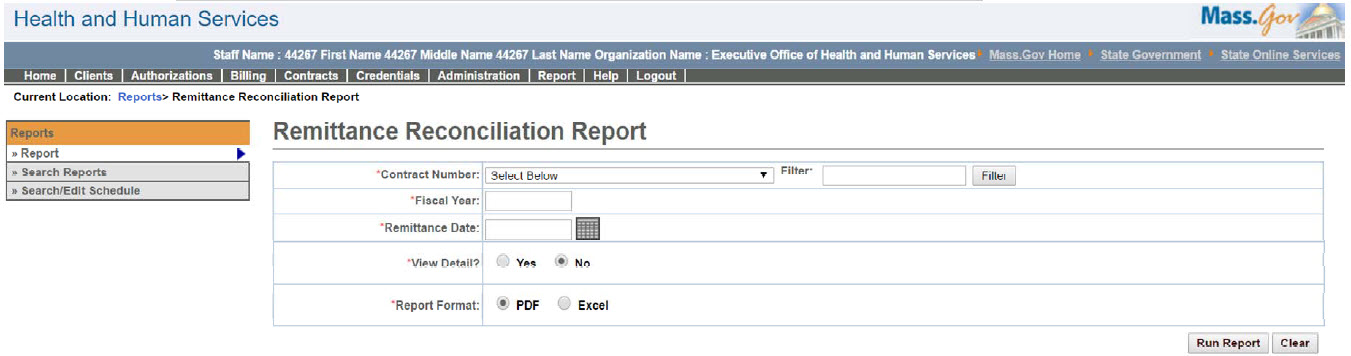 System Configuration and Reference – Remittance Reconciliation Report – Output screen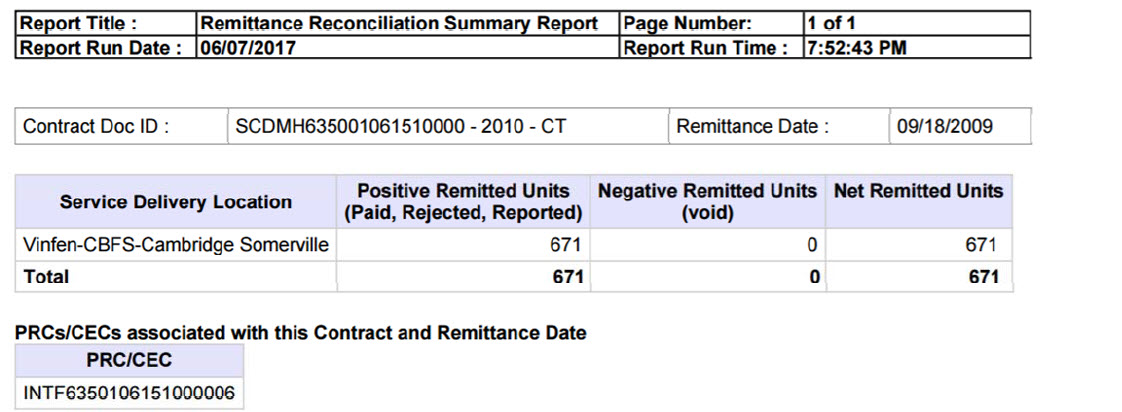 Report Description Provides a list of positive and negative units for a particular contract that have been paid and remitted.  Report BenefitAllows the user to view all the paid services that have been paid but not remitted.Required ParametersContract NumberFiscal YearView DetailReport FormatSchedulingNo Agency RolesUR Reports Provider RolesN/AOperation RolesN/AThis information is provided by the Virtual Gateway within Health and Human Services.